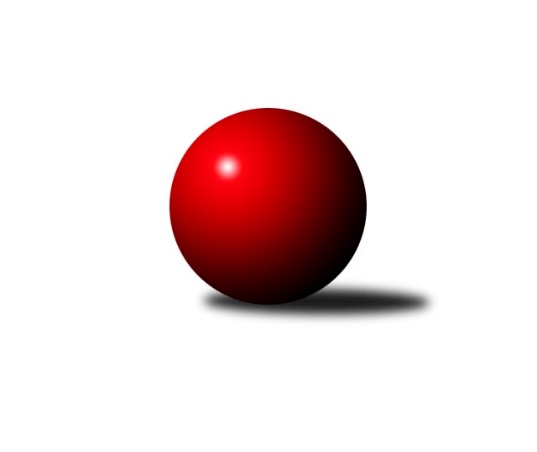 Č.7Ročník 2021/2022	24.5.2024 Krajský přebor MS 2021/2022Statistika 7. kolaTabulka družstev:		družstvo	záp	výh	rem	proh	skore	sety	průměr	body	plné	dorážka	chyby	1.	KK Jiskra Rýmařov ˝B˝	9	7	2	0	49.0 : 23.0 	(66.5 : 41.5)	2462	16	1727	736	51.4	2.	TJ Unie Hlubina ˝B˝	8	6	0	2	45.5 : 18.5 	(60.0 : 36.0)	2500	12	1731	769	39.5	3.	Kuželky Horní Benešov	9	5	1	3	40.0 : 32.0 	(55.0 : 53.0)	2503	11	1734	769	49.9	4.	KK PEPINO Bruntál	7	4	0	3	32.5 : 23.5 	(49.0 : 35.0)	2421	8	1698	722	52.3	5.	TJ Břidličná ˝A˝	7	3	1	3	31.0 : 25.0 	(50.5 : 33.5)	2437	7	1693	744	48	6.	TJ Horní Benešov ˝C˝	7	3	0	4	25.0 : 31.0 	(34.5 : 49.5)	2488	6	1743	745	45.6	7.	TJ Sokol Bohumín ˝C˝	8	3	0	5	27.5 : 36.5 	(41.0 : 55.0)	2456	6	1755	701	64.3	8.	TJ Nový Jičín ˝A˝	7	2	0	5	24.5 : 31.5 	(42.0 : 42.0)	2370	4	1670	700	59	9.	TJ VOKD Poruba ˝B˝	7	2	0	5	17.0 : 39.0 	(30.0 : 54.0)	2358	4	1699	658	72.9	10.	TJ Opava ˝C˝	7	1	0	6	12.0 : 44.0 	(27.5 : 56.5)	2403	2	1724	679	62.3Tabulka doma:		družstvo	záp	výh	rem	proh	skore	sety	průměr	body	maximum	minimum	1.	KK Jiskra Rýmařov ˝B˝	5	4	1	0	30.0 : 10.0 	(44.0 : 16.0)	2641	9	2689	2557	2.	TJ Břidličná ˝A˝	4	3	1	0	25.0 : 7.0 	(35.5 : 12.5)	2548	7	2612	2406	3.	TJ Unie Hlubina ˝B˝	4	3	0	1	23.0 : 9.0 	(29.0 : 19.0)	2592	6	2668	2510	4.	KK PEPINO Bruntál	4	3	0	1	21.5 : 10.5 	(30.0 : 18.0)	2352	6	2404	2315	5.	TJ Sokol Bohumín ˝C˝	4	3	0	1	19.5 : 12.5 	(25.5 : 22.5)	2453	6	2516	2343	6.	Kuželky Horní Benešov	4	3	0	1	19.0 : 13.0 	(25.0 : 23.0)	2550	6	2612	2505	7.	TJ Horní Benešov ˝C˝	3	2	0	1	15.0 : 9.0 	(20.5 : 15.5)	2542	4	2597	2497	8.	TJ Nový Jičín ˝A˝	3	2	0	1	14.5 : 9.5 	(20.0 : 16.0)	2391	4	2423	2348	9.	TJ VOKD Poruba ˝B˝	3	1	0	2	9.0 : 15.0 	(16.0 : 20.0)	2328	2	2355	2305	10.	TJ Opava ˝C˝	4	1	0	3	10.0 : 22.0 	(19.5 : 28.5)	2412	2	2507	2344Tabulka venku:		družstvo	záp	výh	rem	proh	skore	sety	průměr	body	maximum	minimum	1.	KK Jiskra Rýmařov ˝B˝	4	3	1	0	19.0 : 13.0 	(22.5 : 25.5)	2418	7	2578	2318	2.	TJ Unie Hlubina ˝B˝	4	3	0	1	22.5 : 9.5 	(31.0 : 17.0)	2477	6	2552	2401	3.	Kuželky Horní Benešov	5	2	1	2	21.0 : 19.0 	(30.0 : 30.0)	2510	5	2622	2338	4.	KK PEPINO Bruntál	3	1	0	2	11.0 : 13.0 	(19.0 : 17.0)	2444	2	2455	2425	5.	TJ Horní Benešov ˝C˝	4	1	0	3	10.0 : 22.0 	(14.0 : 34.0)	2474	2	2571	2350	6.	TJ VOKD Poruba ˝B˝	4	1	0	3	8.0 : 24.0 	(14.0 : 34.0)	2365	2	2449	2181	7.	TJ Břidličná ˝A˝	3	0	0	3	6.0 : 18.0 	(15.0 : 21.0)	2400	0	2552	2283	8.	TJ Opava ˝C˝	3	0	0	3	2.0 : 22.0 	(8.0 : 28.0)	2400	0	2455	2340	9.	TJ Nový Jičín ˝A˝	4	0	0	4	10.0 : 22.0 	(22.0 : 26.0)	2363	0	2458	2259	10.	TJ Sokol Bohumín ˝C˝	4	0	0	4	8.0 : 24.0 	(15.5 : 32.5)	2457	0	2522	2382Tabulka podzimní části:		družstvo	záp	výh	rem	proh	skore	sety	průměr	body	doma	venku	1.	KK Jiskra Rýmařov ˝B˝	9	7	2	0	49.0 : 23.0 	(66.5 : 41.5)	2462	16 	4 	1 	0 	3 	1 	0	2.	TJ Unie Hlubina ˝B˝	8	6	0	2	45.5 : 18.5 	(60.0 : 36.0)	2500	12 	3 	0 	1 	3 	0 	1	3.	Kuželky Horní Benešov	9	5	1	3	40.0 : 32.0 	(55.0 : 53.0)	2503	11 	3 	0 	1 	2 	1 	2	4.	KK PEPINO Bruntál	7	4	0	3	32.5 : 23.5 	(49.0 : 35.0)	2421	8 	3 	0 	1 	1 	0 	2	5.	TJ Břidličná ˝A˝	7	3	1	3	31.0 : 25.0 	(50.5 : 33.5)	2437	7 	3 	1 	0 	0 	0 	3	6.	TJ Horní Benešov ˝C˝	7	3	0	4	25.0 : 31.0 	(34.5 : 49.5)	2488	6 	2 	0 	1 	1 	0 	3	7.	TJ Sokol Bohumín ˝C˝	8	3	0	5	27.5 : 36.5 	(41.0 : 55.0)	2456	6 	3 	0 	1 	0 	0 	4	8.	TJ Nový Jičín ˝A˝	7	2	0	5	24.5 : 31.5 	(42.0 : 42.0)	2370	4 	2 	0 	1 	0 	0 	4	9.	TJ VOKD Poruba ˝B˝	7	2	0	5	17.0 : 39.0 	(30.0 : 54.0)	2358	4 	1 	0 	2 	1 	0 	3	10.	TJ Opava ˝C˝	7	1	0	6	12.0 : 44.0 	(27.5 : 56.5)	2403	2 	1 	0 	3 	0 	0 	3Tabulka jarní části:		družstvo	záp	výh	rem	proh	skore	sety	průměr	body	doma	venku	1.	TJ Unie Hlubina ˝B˝	0	0	0	0	0.0 : 0.0 	(0.0 : 0.0)	0	0 	0 	0 	0 	0 	0 	0 	2.	TJ Sokol Bohumín ˝C˝	0	0	0	0	0.0 : 0.0 	(0.0 : 0.0)	0	0 	0 	0 	0 	0 	0 	0 	3.	Kuželky Horní Benešov	0	0	0	0	0.0 : 0.0 	(0.0 : 0.0)	0	0 	0 	0 	0 	0 	0 	0 	4.	KK PEPINO Bruntál	0	0	0	0	0.0 : 0.0 	(0.0 : 0.0)	0	0 	0 	0 	0 	0 	0 	0 	5.	TJ Břidličná ˝A˝	0	0	0	0	0.0 : 0.0 	(0.0 : 0.0)	0	0 	0 	0 	0 	0 	0 	0 	6.	KK Jiskra Rýmařov ˝B˝	0	0	0	0	0.0 : 0.0 	(0.0 : 0.0)	0	0 	0 	0 	0 	0 	0 	0 	7.	TJ Opava ˝C˝	0	0	0	0	0.0 : 0.0 	(0.0 : 0.0)	0	0 	0 	0 	0 	0 	0 	0 	8.	TJ Nový Jičín ˝A˝	0	0	0	0	0.0 : 0.0 	(0.0 : 0.0)	0	0 	0 	0 	0 	0 	0 	0 	9.	TJ VOKD Poruba ˝B˝	0	0	0	0	0.0 : 0.0 	(0.0 : 0.0)	0	0 	0 	0 	0 	0 	0 	0 	10.	TJ Horní Benešov ˝C˝	0	0	0	0	0.0 : 0.0 	(0.0 : 0.0)	0	0 	0 	0 	0 	0 	0 	0 Zisk bodů pro družstvo:		jméno hráče	družstvo	body	zápasy	v %	dílčí body	sety	v %	1.	Michal Babinec 	TJ Unie Hlubina ˝B˝ 	8	/	8	(100%)	12	/	16	(75%)	2.	Pavel Konštacký 	KK Jiskra Rýmařov ˝B˝ 	8	/	8	(100%)	12	/	16	(75%)	3.	Martin Weiss 	Kuželky Horní Benešov 	7	/	8	(88%)	14.5	/	16	(91%)	4.	Petr Chodura 	TJ Unie Hlubina ˝B˝ 	7	/	8	(88%)	14	/	16	(88%)	5.	Josef Pilatík 	KK Jiskra Rýmařov ˝B˝ 	7	/	9	(78%)	13.5	/	18	(75%)	6.	Martin Koraba 	Kuželky Horní Benešov 	7	/	9	(78%)	13	/	18	(72%)	7.	Romana Valová 	KK Jiskra Rýmařov ˝B˝ 	6	/	8	(75%)	12	/	16	(75%)	8.	Jaromír Martiník 	Kuželky Horní Benešov 	6	/	9	(67%)	10	/	18	(56%)	9.	František Oliva 	TJ Unie Hlubina ˝B˝ 	5.5	/	8	(69%)	12	/	16	(75%)	10.	Zdeněk Fiury ml.	TJ Břidličná ˝A˝ 	5	/	5	(100%)	9	/	10	(90%)	11.	Petr Hrňa 	TJ Nový Jičín ˝A˝ 	5	/	6	(83%)	10	/	12	(83%)	12.	Tomáš Janalík 	KK PEPINO Bruntál 	5	/	6	(83%)	10	/	12	(83%)	13.	Jiří Polášek 	KK Jiskra Rýmařov ˝B˝ 	5	/	6	(83%)	10	/	12	(83%)	14.	Miluše Rychová 	KK PEPINO Bruntál 	5	/	6	(83%)	9	/	12	(75%)	15.	Barbora Bartková 	TJ Horní Benešov ˝C˝ 	5	/	7	(71%)	11	/	14	(79%)	16.	Miloslav Petrů 	TJ Horní Benešov ˝C˝ 	5	/	7	(71%)	7	/	14	(50%)	17.	Petr Vaněk 	Kuželky Horní Benešov 	5	/	8	(63%)	11	/	16	(69%)	18.	Jozef Kuzma 	TJ Sokol Bohumín ˝C˝ 	5	/	8	(63%)	9	/	16	(56%)	19.	Michal Ihnát 	KK Jiskra Rýmařov ˝B˝ 	4	/	4	(100%)	4	/	8	(50%)	20.	Lukáš Janalík 	KK PEPINO Bruntál 	4	/	6	(67%)	8	/	12	(67%)	21.	Josef Novotný 	KK PEPINO Bruntál 	4	/	6	(67%)	7	/	12	(58%)	22.	Pavel Plaček 	TJ Sokol Bohumín ˝C˝ 	4	/	6	(67%)	6.5	/	12	(54%)	23.	Zdeněk Mžik 	TJ VOKD Poruba ˝B˝ 	4	/	7	(57%)	9	/	14	(64%)	24.	Ivo Mrhal ml.	TJ Břidličná ˝A˝ 	4	/	7	(57%)	8.5	/	14	(61%)	25.	Roman Grüner 	TJ Unie Hlubina ˝B˝ 	4	/	7	(57%)	8	/	14	(57%)	26.	Jan Pospěch 	TJ Nový Jičín ˝A˝ 	3.5	/	5	(70%)	6	/	10	(60%)	27.	Radek Chovanec 	TJ Nový Jičín ˝A˝ 	3.5	/	6	(58%)	4	/	12	(33%)	28.	Ladislav Štafa 	TJ Sokol Bohumín ˝C˝ 	3.5	/	8	(44%)	7.5	/	16	(47%)	29.	Jan Kořený 	TJ Opava ˝C˝ 	3	/	3	(100%)	4	/	6	(67%)	30.	Jolana Rybová 	TJ Opava ˝C˝ 	3	/	3	(100%)	4	/	6	(67%)	31.	Ivo Mrhal 	TJ Břidličná ˝A˝ 	3	/	4	(75%)	6	/	8	(75%)	32.	Tomáš Fiury 	TJ Břidličná ˝A˝ 	3	/	5	(60%)	7.5	/	10	(75%)	33.	Jan Mlčák 	KK PEPINO Bruntál 	3	/	5	(60%)	6.5	/	10	(65%)	34.	Jaroslav Kecskés 	TJ Unie Hlubina ˝B˝ 	3	/	5	(60%)	5	/	10	(50%)	35.	Petr Dankovič 	TJ Horní Benešov ˝C˝ 	3	/	5	(60%)	4.5	/	10	(45%)	36.	Pavel Krompolc 	TJ Unie Hlubina ˝B˝ 	3	/	5	(60%)	3	/	10	(30%)	37.	Vilém Berger 	TJ Břidličná ˝A˝ 	3	/	6	(50%)	6.5	/	12	(54%)	38.	Nikolas Chovanec 	TJ Nový Jičín ˝A˝ 	3	/	6	(50%)	5	/	12	(42%)	39.	Petr Lembard 	TJ Sokol Bohumín ˝C˝ 	3	/	6	(50%)	4	/	12	(33%)	40.	Tomáš Zbořil 	TJ Horní Benešov ˝C˝ 	3	/	6	(50%)	3	/	12	(25%)	41.	Rudolf Riezner 	TJ Unie Hlubina ˝B˝ 	3	/	7	(43%)	6	/	14	(43%)	42.	Jaroslav Heblák 	KK Jiskra Rýmařov ˝B˝ 	3	/	9	(33%)	7	/	18	(39%)	43.	Rostislav Bareš 	TJ VOKD Poruba ˝B˝ 	2	/	3	(67%)	5	/	6	(83%)	44.	Jiří Petr 	TJ Nový Jičín ˝A˝ 	2	/	3	(67%)	4	/	6	(67%)	45.	Zdeněk Fiury st.	TJ Břidličná ˝A˝ 	2	/	3	(67%)	4	/	6	(67%)	46.	Jiří Adamus 	TJ VOKD Poruba ˝B˝ 	2	/	4	(50%)	3	/	8	(38%)	47.	Vladimír Sládek 	TJ Sokol Bohumín ˝C˝ 	2	/	5	(40%)	5	/	10	(50%)	48.	Robert Kučerka 	TJ Horní Benešov ˝C˝ 	2	/	5	(40%)	3	/	10	(30%)	49.	Josef Veselý 	TJ Břidličná ˝A˝ 	2	/	6	(33%)	3	/	12	(25%)	50.	Rostislav Sabela 	TJ VOKD Poruba ˝B˝ 	2	/	7	(29%)	5	/	14	(36%)	51.	Alfréd Hermann 	TJ Sokol Bohumín ˝C˝ 	2	/	7	(29%)	4	/	14	(29%)	52.	Petra Kysilková 	KK Jiskra Rýmařov ˝B˝ 	2	/	9	(22%)	8	/	18	(44%)	53.	Vítězslav Kadlec 	KK PEPINO Bruntál 	1.5	/	5	(30%)	2	/	10	(20%)	54.	Radek Škarka 	TJ Nový Jičín ˝A˝ 	1.5	/	6	(25%)	6	/	12	(50%)	55.	Leoš Řepka 	TJ Břidličná ˝A˝ 	1	/	1	(100%)	2	/	2	(100%)	56.	Miroslava Ševčíková 	TJ Sokol Bohumín ˝C˝ 	1	/	1	(100%)	2	/	2	(100%)	57.	Josef Šindler 	TJ Horní Benešov ˝C˝ 	1	/	1	(100%)	1	/	2	(50%)	58.	Karel Kratochvíl 	TJ Opava ˝C˝ 	1	/	2	(50%)	3	/	4	(75%)	59.	Josef Tatay 	TJ Nový Jičín ˝A˝ 	1	/	2	(50%)	2	/	4	(50%)	60.	Přemysl Janalík 	KK PEPINO Bruntál 	1	/	3	(33%)	3.5	/	6	(58%)	61.	Libor Jurečka 	TJ Nový Jičín ˝A˝ 	1	/	3	(33%)	2	/	6	(33%)	62.	Václav Bohačik 	TJ Opava ˝C˝ 	1	/	4	(25%)	4	/	8	(50%)	63.	Richard Janalík 	KK PEPINO Bruntál 	1	/	4	(25%)	3	/	8	(38%)	64.	David Stareček 	TJ VOKD Poruba ˝B˝ 	1	/	5	(20%)	3	/	10	(30%)	65.	Josef Klech 	Kuželky Horní Benešov 	1	/	5	(20%)	2	/	10	(20%)	66.	Miroslav Procházka 	Kuželky Horní Benešov 	1	/	5	(20%)	2	/	10	(20%)	67.	Zdeněk Hebda 	TJ VOKD Poruba ˝B˝ 	1	/	5	(20%)	1	/	10	(10%)	68.	Renáta Smijová 	TJ Opava ˝C˝ 	1	/	6	(17%)	4	/	12	(33%)	69.	Jan Stuś 	TJ Sokol Bohumín ˝C˝ 	1	/	6	(17%)	3	/	12	(25%)	70.	Josef Plšek 	TJ Opava ˝C˝ 	1	/	7	(14%)	3.5	/	14	(25%)	71.	David Schiedek 	Kuželky Horní Benešov 	1	/	7	(14%)	2.5	/	14	(18%)	72.	Radim Bezruč 	TJ VOKD Poruba ˝B˝ 	1	/	7	(14%)	2	/	14	(14%)	73.	Anna Dosedělová 	TJ Břidličná ˝A˝ 	0	/	1	(0%)	1	/	2	(50%)	74.	Čestmír Řepka 	TJ Břidličná ˝A˝ 	0	/	1	(0%)	1	/	2	(50%)	75.	Miroslav Petřek st.	TJ Horní Benešov ˝C˝ 	0	/	1	(0%)	1	/	2	(50%)	76.	Josef Kočař 	TJ Břidličná ˝A˝ 	0	/	1	(0%)	1	/	2	(50%)	77.	Roman Klímek 	TJ VOKD Poruba ˝B˝ 	0	/	1	(0%)	0	/	2	(0%)	78.	František Ocelák 	KK PEPINO Bruntál 	0	/	1	(0%)	0	/	2	(0%)	79.	Martin Chalupa 	TJ Opava ˝C˝ 	0	/	1	(0%)	0	/	2	(0%)	80.	Jana Tvrdoňová 	TJ Opava ˝C˝ 	0	/	1	(0%)	0	/	2	(0%)	81.	Václav Kladiva 	TJ Sokol Bohumín ˝C˝ 	0	/	1	(0%)	0	/	2	(0%)	82.	Pavel Švan 	KK Jiskra Rýmařov ˝B˝ 	0	/	1	(0%)	0	/	2	(0%)	83.	Jiří Jedlička 	Kuželky Horní Benešov 	0	/	1	(0%)	0	/	2	(0%)	84.	Helena Martinčáková 	TJ VOKD Poruba ˝B˝ 	0	/	2	(0%)	1	/	4	(25%)	85.	Jaroslav Zelinka 	TJ Břidličná ˝A˝ 	0	/	2	(0%)	1	/	4	(25%)	86.	Jana Martiníková 	Kuželky Horní Benešov 	0	/	2	(0%)	0	/	4	(0%)	87.	Adam Hlásný 	TJ Nový Jičín ˝A˝ 	0	/	2	(0%)	0	/	4	(0%)	88.	Ján Pelikán 	TJ Nový Jičín ˝A˝ 	0	/	3	(0%)	3	/	6	(50%)	89.	Eva Zdražilová 	TJ Horní Benešov ˝C˝ 	0	/	3	(0%)	0	/	6	(0%)	90.	Vladimír Kozák 	TJ Opava ˝C˝ 	0	/	4	(0%)	1.5	/	8	(19%)	91.	Karel Vágner 	TJ Opava ˝C˝ 	0	/	5	(0%)	1	/	10	(10%)	92.	Zdeněk Štohanzl 	TJ Opava ˝C˝ 	0	/	6	(0%)	2.5	/	12	(21%)	93.	Zdeňka Habartová 	TJ Horní Benešov ˝C˝ 	0	/	7	(0%)	4	/	14	(29%)Průměry na kuželnách:		kuželna	průměr	plné	dorážka	chyby	výkon na hráče	1.	TJ Unie Hlubina, 1-2	2562	1763	799	40.8	(427.1)	2.	KK Jiskra Rýmařov, 1-4	2561	1799	761	58.1	(426.9)	3.	 Horní Benešov, 1-4	2509	1758	751	53.3	(418.3)	4.	TJ Kovohutě Břidličná, 1-2	2470	1736	733	52.1	(411.8)	5.	TJ Opava, 1-4	2450	1728	722	56.4	(408.4)	6.	TJ Sokol Bohumín, 1-4	2443	1723	719	59.3	(407.2)	7.	TJ Nový Jičín, 1-2	2386	1671	715	48.7	(397.8)	8.	TJ VOKD Poruba, 1-4	2358	1675	683	63.7	(393.1)	9.	KK Pepino Bruntál, 1-2	2306	1635	670	57.8	(384.3)Nejlepší výkony na kuželnách:TJ Unie Hlubina, 1-2TJ Unie Hlubina ˝B˝	2668	7. kolo	Petr Chodura 	TJ Unie Hlubina ˝B˝	510	2. koloTJ Unie Hlubina ˝B˝	2652	2. kolo	Petr Chodura 	TJ Unie Hlubina ˝B˝	473	7. koloTJ Břidličná ˝A˝	2552	2. kolo	Roman Grüner 	TJ Unie Hlubina ˝B˝	466	7. koloTJ Unie Hlubina ˝B˝	2537	5. kolo	Michal Babinec 	TJ Unie Hlubina ˝B˝	461	7. koloTJ Horní Benešov ˝C˝	2513	5. kolo	Ivo Mrhal 	TJ Břidličná ˝A˝	457	2. koloTJ Opava ˝C˝	2455	7. kolo	Ivo Mrhal ml.	TJ Břidličná ˝A˝	454	2. kolo		. kolo	Michal Babinec 	TJ Unie Hlubina ˝B˝	447	5. kolo		. kolo	Jaroslav Kecskés 	TJ Unie Hlubina ˝B˝	444	2. kolo		. kolo	Rudolf Riezner 	TJ Unie Hlubina ˝B˝	441	2. kolo		. kolo	Miloslav Petrů 	TJ Horní Benešov ˝C˝	441	5. koloKK Jiskra Rýmařov, 1-4KK Jiskra Rýmařov ˝B˝	2689	5. kolo	Josef Pilatík 	KK Jiskra Rýmařov ˝B˝	490	5. koloKK Jiskra Rýmařov ˝B˝	2685	6. kolo	Romana Valová 	KK Jiskra Rýmařov ˝B˝	488	1. koloKK Jiskra Rýmařov ˝B˝	2662	1. kolo	Romana Valová 	KK Jiskra Rýmařov ˝B˝	471	6. koloTJ Horní Benešov ˝C˝	2571	1. kolo	Josef Pilatík 	KK Jiskra Rýmařov ˝B˝	468	1. koloKK Jiskra Rýmařov ˝B˝	2557	3. kolo	Barbora Bartková 	TJ Horní Benešov ˝C˝	467	1. koloTJ Sokol Bohumín ˝C˝	2522	6. kolo	Jaroslav Heblák 	KK Jiskra Rýmařov ˝B˝	463	5. koloTJ Opava ˝C˝	2406	3. kolo	Pavel Plaček 	TJ Sokol Bohumín ˝C˝	463	6. koloTJ VOKD Poruba ˝B˝	2398	5. kolo	Miloslav Petrů 	TJ Horní Benešov ˝C˝	460	1. kolo		. kolo	Jozef Kuzma 	TJ Sokol Bohumín ˝C˝	460	6. kolo		. kolo	Petra Kysilková 	KK Jiskra Rýmařov ˝B˝	457	6. kolo Horní Benešov, 1-4Kuželky Horní Benešov	2598	4. kolo	Barbora Bartková 	TJ Horní Benešov ˝C˝	466	4. koloTJ Horní Benešov ˝C˝	2597	4. kolo	Petr Vaněk 	Kuželky Horní Benešov	465	4. koloTJ Unie Hlubina ˝B˝	2552	3. kolo	Martin Koraba 	Kuželky Horní Benešov	461	5. koloKuželky Horní Benešov	2542	7. kolo	Martin Weiss 	Kuželky Horní Benešov	460	3. koloKuželky Horní Benešov	2542	5. kolo	Petr Vaněk 	Kuželky Horní Benešov	459	7. koloTJ Horní Benešov ˝C˝	2532	7. kolo	Petr Hrňa 	TJ Nový Jičín ˝A˝	458	5. koloKuželky Horní Benešov	2505	3. kolo	Miloslav Petrů 	TJ Horní Benešov ˝C˝	457	4. koloTJ Horní Benešov ˝C˝	2497	2. kolo	František Oliva 	TJ Unie Hlubina ˝B˝	455	3. koloTJ Nový Jičín ˝A˝	2458	7. kolo	Barbora Bartková 	TJ Horní Benešov ˝C˝	453	7. koloTJ Nový Jičín ˝A˝	2458	5. kolo	Jaromír Martiník 	Kuželky Horní Benešov	451	7. koloTJ Kovohutě Břidličná, 1-2TJ Břidličná ˝A˝	2612	1. kolo	Zdeněk Fiury ml.	TJ Břidličná ˝A˝	478	3. koloTJ Břidličná ˝A˝	2589	5. kolo	Zdeněk Fiury ml.	TJ Břidličná ˝A˝	469	1. koloTJ Břidličná ˝A˝	2584	3. kolo	Zdeněk Fiury ml.	TJ Břidličná ˝A˝	446	5. koloTJ Horní Benešov ˝C˝	2462	3. kolo	Tomáš Fiury 	TJ Břidličná ˝A˝	444	1. koloTJ Břidličná ˝A˝	2406	7. kolo	Martin Weiss 	Kuželky Horní Benešov	444	1. koloKK Jiskra Rýmařov ˝B˝	2393	7. kolo	Ivo Mrhal 	TJ Břidličná ˝A˝	443	1. koloKuželky Horní Benešov	2379	1. kolo	Ivo Mrhal ml.	TJ Břidličná ˝A˝	439	5. koloTJ Opava ˝C˝	2340	5. kolo	Ivo Mrhal 	TJ Břidličná ˝A˝	438	5. kolo		. kolo	Leoš Řepka 	TJ Břidličná ˝A˝	433	7. kolo		. kolo	Josef Pilatík 	KK Jiskra Rýmařov ˝B˝	433	7. koloTJ Opava, 1-4Kuželky Horní Benešov	2622	6. kolo	Petr Vaněk 	Kuželky Horní Benešov	471	6. koloTJ Opava ˝C˝	2507	4. kolo	Václav Bohačik 	TJ Opava ˝C˝	458	4. koloTJ Sokol Bohumín ˝C˝	2458	4. kolo	Karel Kratochvíl 	TJ Opava ˝C˝	448	4. koloTJ VOKD Poruba ˝B˝	2449	1. kolo	Jan Kořený 	TJ Opava ˝C˝	445	1. koloKK PEPINO Bruntál	2425	2. kolo	Alfréd Hermann 	TJ Sokol Bohumín ˝C˝	443	4. koloTJ Opava ˝C˝	2415	1. kolo	Martin Weiss 	Kuželky Horní Benešov	434	6. koloTJ Opava ˝C˝	2383	6. kolo	Lukáš Janalík 	KK PEPINO Bruntál	434	2. koloTJ Opava ˝C˝	2344	2. kolo	Jaromír Martiník 	Kuželky Horní Benešov	433	6. kolo		. kolo	Martin Koraba 	Kuželky Horní Benešov	432	6. kolo		. kolo	David Stareček 	TJ VOKD Poruba ˝B˝	429	1. koloTJ Sokol Bohumín, 1-4TJ Sokol Bohumín ˝C˝	2516	7. kolo	Jozef Kuzma 	TJ Sokol Bohumín ˝C˝	471	5. koloTJ Sokol Bohumín ˝C˝	2482	3. kolo	Miluše Rychová 	KK PEPINO Bruntál	457	5. koloTJ Unie Hlubina ˝B˝	2474	1. kolo	František Oliva 	TJ Unie Hlubina ˝B˝	450	1. koloTJ Sokol Bohumín ˝C˝	2471	5. kolo	Jozef Kuzma 	TJ Sokol Bohumín ˝C˝	447	1. koloKK PEPINO Bruntál	2455	5. kolo	Pavel Plaček 	TJ Sokol Bohumín ˝C˝	447	3. koloTJ VOKD Poruba ˝B˝	2432	7. kolo	Jozef Kuzma 	TJ Sokol Bohumín ˝C˝	443	7. koloTJ Nový Jičín ˝A˝	2373	3. kolo	Pavel Plaček 	TJ Sokol Bohumín ˝C˝	440	7. koloTJ Sokol Bohumín ˝C˝	2343	1. kolo	Zdeněk Mžik 	TJ VOKD Poruba ˝B˝	436	7. kolo		. kolo	Jaroslav Kecskés 	TJ Unie Hlubina ˝B˝	436	1. kolo		. kolo	Radek Škarka 	TJ Nový Jičín ˝A˝	433	3. koloTJ Nový Jičín, 1-2TJ Nový Jičín ˝A˝	2423	6. kolo	Jan Pospěch 	TJ Nový Jičín ˝A˝	435	4. koloTJ Unie Hlubina ˝B˝	2401	6. kolo	Josef Pilatík 	KK Jiskra Rýmařov ˝B˝	426	2. koloTJ Nový Jičín ˝A˝	2401	4. kolo	Petr Hrňa 	TJ Nový Jičín ˝A˝	425	6. koloKK Jiskra Rýmařov ˝B˝	2381	2. kolo	Petr Chodura 	TJ Unie Hlubina ˝B˝	423	6. koloTJ Břidličná ˝A˝	2366	4. kolo	Petr Hrňa 	TJ Nový Jičín ˝A˝	420	4. koloTJ Nový Jičín ˝A˝	2348	2. kolo	Tomáš Fiury 	TJ Břidličná ˝A˝	419	4. kolo		. kolo	Petr Hrňa 	TJ Nový Jičín ˝A˝	418	2. kolo		. kolo	Josef Veselý 	TJ Břidličná ˝A˝	411	4. kolo		. kolo	Jan Pospěch 	TJ Nový Jičín ˝A˝	411	2. kolo		. kolo	Libor Jurečka 	TJ Nový Jičín ˝A˝	410	6. koloTJ VOKD Poruba, 1-4TJ Unie Hlubina ˝B˝	2479	4. kolo	František Oliva 	TJ Unie Hlubina ˝B˝	446	4. koloTJ VOKD Poruba ˝B˝	2355	2. kolo	Jaromír Martiník 	Kuželky Horní Benešov	444	2. koloTJ Horní Benešov ˝C˝	2350	6. kolo	Barbora Bartková 	TJ Horní Benešov ˝C˝	426	6. koloKuželky Horní Benešov	2338	2. kolo	Roman Grüner 	TJ Unie Hlubina ˝B˝	425	4. koloTJ VOKD Poruba ˝B˝	2324	4. kolo	Martin Weiss 	Kuželky Horní Benešov	424	2. koloTJ VOKD Poruba ˝B˝	2305	6. kolo	Martin Koraba 	Kuželky Horní Benešov	420	2. kolo		. kolo	Radim Bezruč 	TJ VOKD Poruba ˝B˝	418	2. kolo		. kolo	Petr Chodura 	TJ Unie Hlubina ˝B˝	414	4. kolo		. kolo	Michal Babinec 	TJ Unie Hlubina ˝B˝	411	4. kolo		. kolo	Zdeněk Hebda 	TJ VOKD Poruba ˝B˝	409	2. koloKK Pepino Bruntál, 1-2KK PEPINO Bruntál	2404	3. kolo	Lukáš Janalík 	KK PEPINO Bruntál	440	3. koloKK PEPINO Bruntál	2372	6. kolo	Tomáš Janalík 	KK PEPINO Bruntál	428	1. koloKK Jiskra Rýmařov ˝B˝	2318	4. kolo	Tomáš Janalík 	KK PEPINO Bruntál	425	4. koloKK PEPINO Bruntál	2316	1. kolo	Tomáš Janalík 	KK PEPINO Bruntál	424	6. koloKK PEPINO Bruntál	2315	4. kolo	Tomáš Janalík 	KK PEPINO Bruntál	422	3. koloTJ Břidličná ˝A˝	2283	6. kolo	Lukáš Janalík 	KK PEPINO Bruntál	420	6. koloTJ Nový Jičín ˝A˝	2259	1. kolo	Nikolas Chovanec 	TJ Nový Jičín ˝A˝	418	1. koloTJ VOKD Poruba ˝B˝	2181	3. kolo	Lukáš Janalík 	KK PEPINO Bruntál	416	1. kolo		. kolo	Miluše Rychová 	KK PEPINO Bruntál	416	4. kolo		. kolo	Josef Novotný 	KK PEPINO Bruntál	414	6. koloČetnost výsledků:	8.0 : 0.0	2x	7.0 : 1.0	5x	6.0 : 2.0	10x	5.5 : 2.5	3x	5.0 : 3.0	4x	4.0 : 4.0	1x	3.0 : 5.0	5x	2.0 : 6.0	2x	1.0 : 7.0	2x	0.0 : 8.0	1x